,                                                           Kazalo1.0 UVOD                                                                                                                                   4 1  1.1 Razvoj hidravlike                                                                                                              4 2.0  SPLOŠNO O HIDRAVLIČNIH ČRPALKAH                                                               5 3.0 NAJVAŽNEJŠI PODATKI HIDRAVLIČNIH ČRPALK                                              7   3  3.1 Volumenski pretok                                                                                                            8 3  3.2 Specifični delovni volumen                                                                                              8 3  3.3 Tlak                                                                                                                                   8 3  3.4 Teoretična moč                                                                                                                  9   3  3.5 Vrtilna hitrost                                                                                                                    9 3  3.6 Izkoristek                                                                                                                           9   4.0 UPORABA                                                                                                                         10   5.0 VRSTE HIDRAVLIČNIH ČRPALK                                                                              11   4  5.1 Hidravlične črpalke z rotirajočimi deli                                                                         11 4      5.1.1 Zobniška črpalka                                                                                                      11       4      5.1.2 Vijačna črpalka                                                                                                       13  4      5.1.3 Krilne črpalke                                                                                                          14   4      5.1.4 Hidravlična črpalka s profilnim rotorjem                                                                15  4  5.2 Hidravlične črpalke z nihajočimi deli                                                                             16  4      5.2.1 Aksialna batna črpalka                                                                                            16  4      5.2.2 Radialna batna črpalka                                                                                            18  6.0 VZDRŽEVANJE                                                                                                               20  5  6.1 Vzroki okvar                                                                                                                   20 7.0 PROIZVAJALCI                                                                                                              23       HLITERATURA                                                                                                                        24k                                                          Kazalo slikSlika 1:  Rimski vodovod - akvadukt                                                                                                                                                                    Slika 2:  Leonardo da Vinci                                                                                                                                                                        Slika 3:  Arhimed, doprsni kip                                                                                                                                              Slika 4:  Daniel Bernoulli                                                                                                                                                                   Slika 5:  Hidravlična črpalka z enosmernim delovanjem in konstantnim pretokom                                                                                                                                                                          Slika 6:  Hidravlična črpalka z enosmernim delovanjem in nastavljivim pretokom                                                                                                                                                                        Slika 7:  Hidravlična črpalka z dvosmernim delovanjem in konstantnim pretokom                                                                                                                                              Slika 8:  Hidravlična črpalka z dvosmernim delovanjem in nastavljivim pretokom                                                                                                                                                                   Slika 9:  Vključitev črpalke v hidravlični sistem                                                                                                                                                                                            Slika 10: Simboličen prikaz priključitve elektromotorja oz motorja z notranjim izgorevanjem k              na hid. črpalko                                                                                                                                                                         Slika 11: Diagram Q-pe                                                                                                                                              Slika 12: Hidravlična črpalka Rexroth A4VSO250                                                                                                                                                                   Slika 13: Aksialna batna črpalka Bondoli & Pavesi                                                                                                                                                                                                    Slika 14: Zobniška črpalka z zunanjim ozobjem                                                                                                                                                                        Slika 15: Zobniška črpalka z zunanjim ozobjem                                                                                                                                              Slika 16: Zobniška črpalka z notranjim ozobjem                                                                                                                                                                   Slika 17: Vijačna črpalka                                                                                                                                          Slika 18: Princip delovanja vijačne črpalke                                                                                                                                                                   Slika 19: Shema krilne črpalke                                                                                                                                                                        Slika 20: Krilna črpalka                                                                                                                                              Slika 21: Hidravlična črpalka s profilnim rotorjem                                                                                                                                                                   Slika 22: Shema aksialne batne črpalke                                                                                                                                               Slika 23: Batna aksialna črpalka z nagibom gredi                                                                                                                                                                   Slika 24: Aksialna batna črpalka z nagibno ploščo                                                                                                                                                                       Slika 25: Shema batne aksialne črpalke z več bati                                                                                                                                              Slika 26: Radialna batna črpalka                                                                                                                                                                   Slika 27: Radialna batna črpalka                                                                                                                                                Slika 28: Tabela hidravličnih črpalk in hidromotorjev                                                                                                                                                                   Slika 29: Sodček hidravličnega olja                                                                                                                                                                        Slika 30: Hidravlično olje                                                                                                                                              Slika 31: Logo standarda ISO 9001                                                                                                                                                                    1.0 UvodHidravlične črpalke so naprave, ki mehansko energijo pretvarjajo v hidravlično energijo delovne tekočine. Poznamo dve glavni skupini; v prvo spadajo črpalke z rotirajočimi deli (zobniške, vijačne, krilne in črpalke s profilnim rotorjem), v drugo pa črpalke z nihajočimi deli (aksialne in radialne batne črpalke). Najvažnejši podatki črpalk so volumenski pretok, specifični delovni volumen, tlak, teoretična moč, vrtilna hitrost in izkoristek.1.1 Razvoj hidravlikeZnano je, da samo tretjino zemeljske površine pokriva kopno, ostali dve tretjini pokriva voda. Poleg tega ves živalski in rastlinski svet vsebuje velike količine vode, in kjer ni vode, ni niti organskega življenja. Tako je voda v zgodovini človeštva vedno igrala veliko vlogo. Že v davnih časih so ljudje namakali polja (v dolinah Evfrata in Tigrisa pred 5.000 leti) in gradili vodovode (stari atenski in rimski vodovod sta bila grajena pred 2.000 leti), kar je zahtevalo proučevanje zakonov o gibanju vode.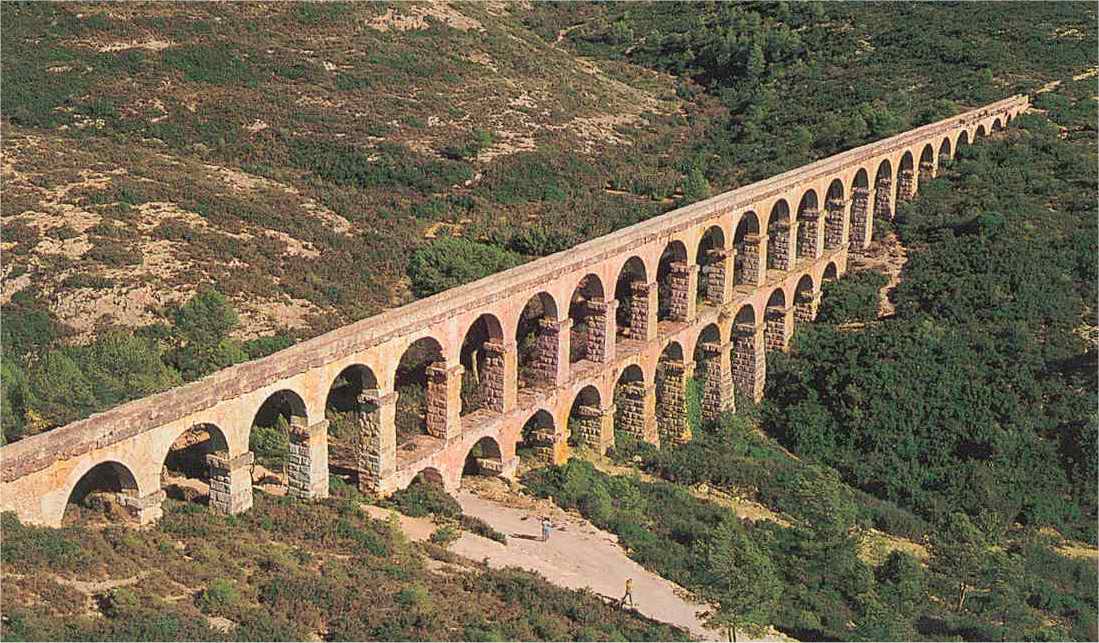                                        Slika 1: Rimski vodovod - akvaduktKot je videti, začetek hidravlike kot znanosti, spada v Arhimedov čas (okoli leta 250 pr.n.š.), ki se je ukvarjal s hidrostatiko (znan je npr. Arhimedov zakon). Kasneje, do 16. Stoletja se hidravlika ni posebej obogatila z novim odkritji. Tedaj je Leonardo da Vinci (1452-1519) napisal »O gibanju in meritvi vode«. Ta vsestranski učenjak je zapustil človeštvu ne samo umetniška dela, temveč tudi znanstvena dela in in inženirske konstrukcije.  Nato prihajajo dela Galileija in njegovega učenca Torricellija, pa Newtona in Pascala (o prenosu pritiska znotraj tekočine).V vsem tem času se razvija hidravlika kot znanost, ki preučuje zakone gibanja tekočine kot tudi zakone mirovanja, kjer je mirovanje samo posebni primer gibanja. Beseda  ὑδραυλικός (hidravlika) pa je nastala v stari grški kulturi iz dveh grških besed in to sta ὕδωρ (hidor), kar pomeni voda in αὐλός  (aulon), kar pomeni cev. V tistem času je hidravlika predstavljala predvsem zbirko izkušenj o gibanju vode po ceveh.V 18. stoletju je Daniel Bernoulli (1700-1782) postavil osnovni zakon hidrodinamike in osnovo celotne moderne hidravlike. Pri tem je izhajal iz principa o ohranjanju energije. Tako se je hidravlika v stoletjih razvila od čiste empirike do znanosti, ki uporablja metode matematične in eksperimentalne analize.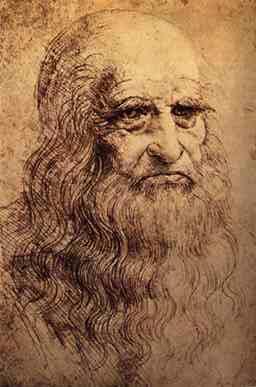 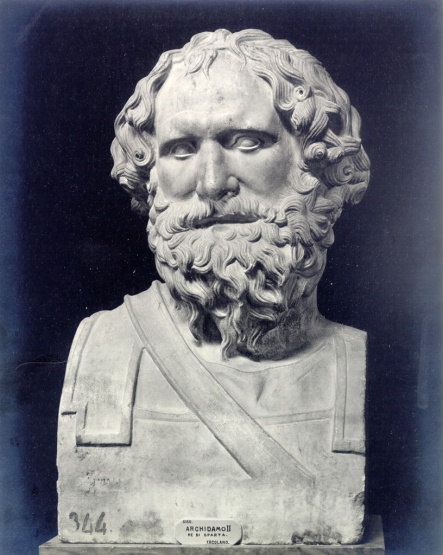 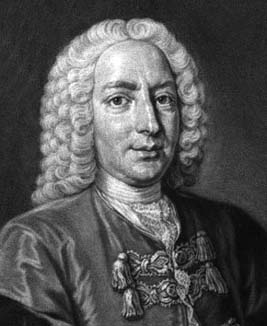 Slika 2: Leonardo da Vinci  Slika 3: Arhimed, doprsni kip      Slika 4: Daniel Bernoulli                                                                                                                          S                                                2.0  Splošno o hidravličnih črpalkahHidravlične črpalke so naprave, ki mehansko energijo pretvarjajo v hidravlično energijo delovne tekočine. Imenujemo jih tudi volumenske črpalke, ker dajejo hidravlično energijo določenemu volumnu tekočine.         - regulacijske črpalkeDelimo jih na dve osnovni skupini:         - hidravlične črpalke z rotirajočimi deli  in         - hidravlične črpalke z nihajočimi deliGlede na prostornino tlačenja razlikujemo tri osnovne tipe črpalk:         - konstantne črpalke         - nastavljive črpalke         - regulacijske črpalkeLočimo črpalke z enosmernim  in dvosmernim delovanjem. Obe izvedbi pa sta lahko za konstanten oz. nastavljiv pretok, ali pa se prilagajata določenim pogojem. Regulacijo v črpalkah s spremenljivim volumenskim  pretokom omogoča mehanizem za upravljanje. Črpalke so lahko izdelane tako, da imajo regulacijo pretoka, tlaka ali moči . Za poenostavljeno prikazovanje hidravličnih črpalk uporabljamo mednarodno dogovorjene simbole, ki so predpisani v standardu  ISO 1219 (slike 5 do 8).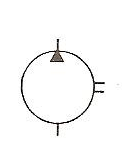 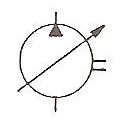         Slika 5: Hidravlična črpalka z                            Slika 6: Hidravlična črpalka z                                     e                     enosmernim delovanjem                                    enosmernim delovanjem                                        i                      in konstantnim pretokom                                  in nastavljivim pretokom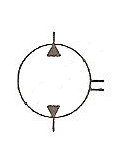 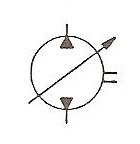         Slika 7: Hidravlična črpalka z                          Slika 8.: Hidravlična črpalka z                                         e                    dvosmernim delovanjem                                    dvosmernim delovanjem                                   i                     in konstantnim pretokom                                   in nastavljivim pretokom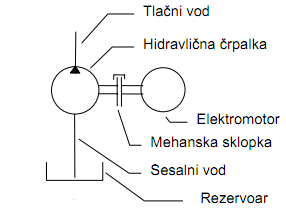                                  Slika 9:  Vključitev črpalke v hidravlični sistem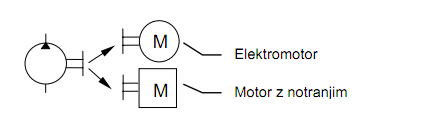                             Slika 10: Simboličen prikaz priključitve elektromotorja oz.                                                 o                                          motorja z notranjim izgorevanjem na hid. črpalko3.0  Najvažnejši podatki hidravličnih črpalkKarakteristični podatki za hidravlično črpalko so:-  volumenski pretok                    Q  (l/min)-  specifični delovni volumen       Vv  (cm3/vrtljaj)-  tlak                                             p (bar )-  teoretična  moč                           P (kW)-  vrtilna hitrost                              n  (min-1)-  izkoristek                                    η  3.1 Volumenski pretokTeoretični volumenski pretok črpalke (Q) je definiran z enačbo: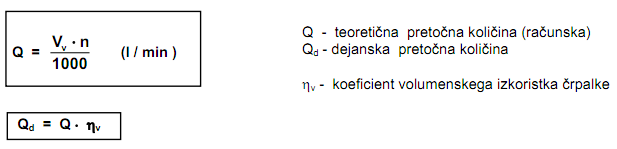 3.2 Specifični delovni volumenSpecifični delovni volumen črpalke - Vv (cm3/vrtljaj) je določen s konstrukcijskimi merami črpalke in ga dobimo pri enem vrtljaju črpalke.3.3 TlakOdvisnost prostorninskega toka črpalke (Q) od tlaka (pe) kaže krivulja, ki jo imenujemo Q-pe značilnica . Z večanjem hidravličnega upora (tlaka) se zaradi volumenskih izgub ustrezno zmanjša prostorninski tok črpalke, kar je razvidno iz Q-pe diagrama (slika 11).                                                                                  s                                                        Slika 11: Diagram Q-pe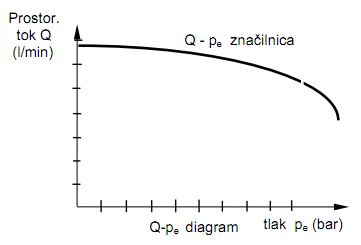 3.4 Teoretična močTeoretična moč črpalke (P) je :                             kjer je :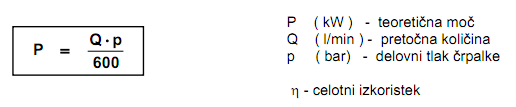 Koristna (dejanska) moč, ki jo ima tlačna tekočina na izhodu iz črpalke (Pk) je: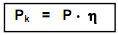 Zgled:Za dane podatke je potrebno izračunati pretočno količino olja in pogonsko moč motorja črpalke.Dani so podatki:Vv  =   14     cm3/vrtljaj                                                                                                                              n    =   1430 vrt/ min                                                                                                                                                           p    =   150   bar                                                                                                                                                                                                                                                                       ηv   =   0,9                                                                                                                                                      η    =    0,8Q   =   Vv ⋅ n ⋅ ηv   =   14 ⋅ 10-3⋅ 1430 ⋅ 0,9  =  18,02  l/minP   =      =      =   4,51 kW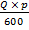 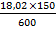 Moč elektromotorja za pogon črpalke moramo povečati za izgube:P    =      =      =   5,64 kW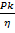 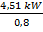 3.5 Vrtilna hitrost Vrtilna hitrost - n - je  pomemben parameter rotirajočih delov, s katerim lahko ugotovimo v katerem stanju se rotirajoče telo nahaja (miruje, pospešuje, zavira ali se vrti s konstantno hitrostjo). Je količnik med številom vrtljajev in časom (min-1)3.6 IzkoristekPovprečne vrednosti koeficientov izkoristkov so:-   η    ≈   0,8 - 0,85 ;  - celotni;                                                                                                                       -   ηv   ≈.  0,9 - 0,95 ;  - volumenski                                                                                                    -   ηm  ≈.  0,9 - 0,95 ;  - mehanskiV črpalkah nastopajo:                                                                                                                                      -  1) volumenske izgube-                                                                                                                                                                  -  2) mehanske izgube                                                                                                                                                    -  3) hidravlične izgube                                                                                                                    1) Volumenske izgube so posledica tesnilnih izgub, nepopolnega polnjenja delovnega prostora črpalke in razlike tlakov v črpalki.  Te izgube upošteva koeficient volumenskega izkoristka (ηv).2) Mehanske izgube so posledica izgube energije zaradi trenja gibljivih delov črpalke. Za premagovanje trenja se potroši del torzijskega momenta. Mehanske izgube upošteva koeficient mehanskega izkoristka črpalke (ηm).3) Hidravlične izgube so v črpalki posledica vpliva trenja delcev delovne tekočine ob stene kanalov, med seboj in lokalnih uporov. Velikost teh izgub je za praktične preračune zajeta v velikosti mehanskih izgub. Celotne izgube črpalke se določajo na preizkuševališču in jih proizvajalci navajajo v svojih tehničnih podatkih v obliki koeficientov izkoristkov.4.0 UporabaHidravlične črpalke se uporabljajo v  hidravličnih pogonskih sistemih in so lahko hidrostatične ali hidrodinamične. 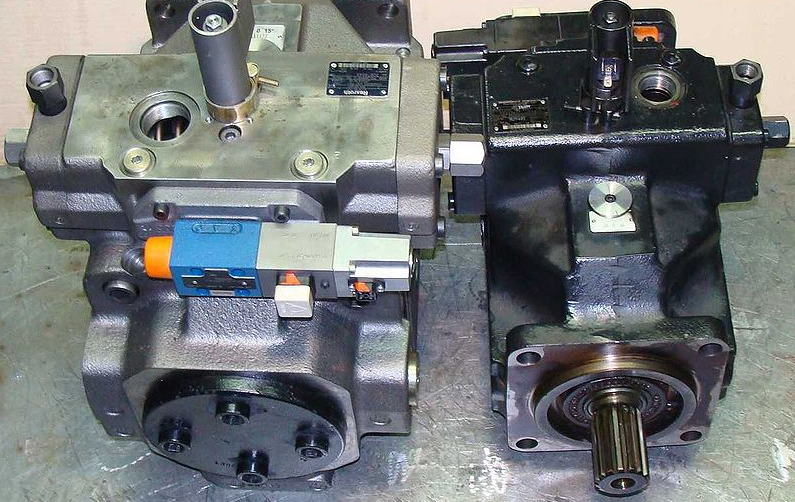                                      Slika 12: Hidravlična črpalka Rexroth A4VSO250Večina črpalk se uporablja v odprtih sistemih. Pri tem črpalka črpa olje iz rezervoarja pri atmosferskem tlaku. Zelo pomembno je, da ni kavitacije na sesalni strani črpalke. Iz tega razloga je povezava na sesalni strani črpalke večja v premeru kot povezava na tlačni strani. V primeru uporabe več sklopov črpalk, je sesalni priključek črpalk pogosto združen. Zaželeno je, da imajo črpalke prost pretok (tlak na vstopu v črpalko je najmanj0,8 barov). Telo črpalke je pogosto v povezavi z odprto sesalno stranjo črpalke. V primeru zaprtega sistema, sta lahko obe strani črpalke pod visokim tlakom. Rezervoar je pogosto pod pritiskom, od 6 do 20 barov polnilnega tlaka. V zaprtih sistemih se običajno uporabljajo aksialne batne črpalke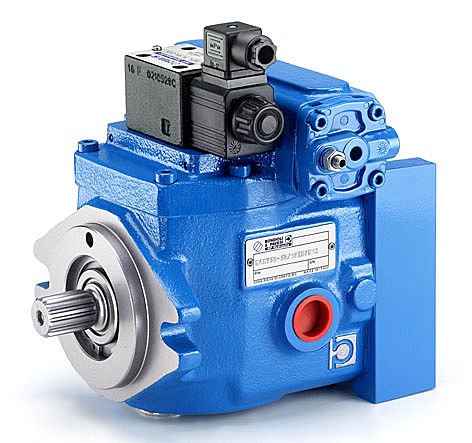                            Slika 13: Aksialna hidravlična črpalka Bondoli & Pavesi5.0 Vrste hidravličnih črpalk5.1 Hidravlične črpalke z rotirajočimi deli5.1.1 Zobniška črpalkaZobniška črpalka je črpalka s konstantnim pretokom (razen razvojnih prototipov) in spada med najpreprostejše in najcenejše izvedbe hidravličnih črpalk. Poznamo zobniško črpalko z zunanjim  in notranjim ozobjem. Princip delovanja zobniške črpalke z zunanjim ozobjem je prikazan na shemi  (slika 14).Opis delovanja črpalke:Pri zobniški črpalki je en zobnik gnan, drugi pa je v ubiranju. Podtlak v sesalnem delu črpalke nastane zaradi povečanja volumna, ko se zob odmakne iz vrzeli nasprotnega zobnika. Vsesana tekočina zapolni vrzeli med zobmi in se tako z vrtenjem zobnikov prenaša  po obodu na tlačno stran. V vmesnem prostoru zob med sesalnim in tlačnim delom (na mestu uprijema zobniškega para ) ostane zatlačena tekočina, ki se  iztisne skozi utor v tlačni prostor, sicer bi nastale tlačne konice, s tem pa šumenje in poškodbe črpalke.Največ zobniških  črpalk je izdelanih za tlake od 60 do 160 barov, manj pa za tlake do 200 barov.Prednosti črpalke so :                                                                                                                                           - enostavnejša konstrukcija ( glede na ostale ) in majhno število delov                                                          - lahka zamenjava delov                                                                                                                                - majhna občutljivost na nečistoče v olju                                                                                                      - nizka cena glede na ostale črpalkeSlabosti črpalke so :                                                                                                                                                             - neprijeten šum pri velikih tlakih                                                                                                                - slab volumenski  in celotni  izkoristek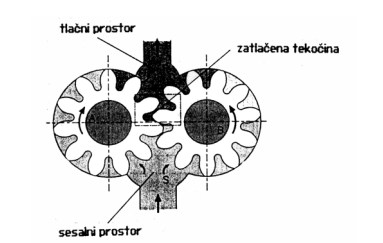                                      Slika 14: Zobniška črpalka z zunanjim ozobjem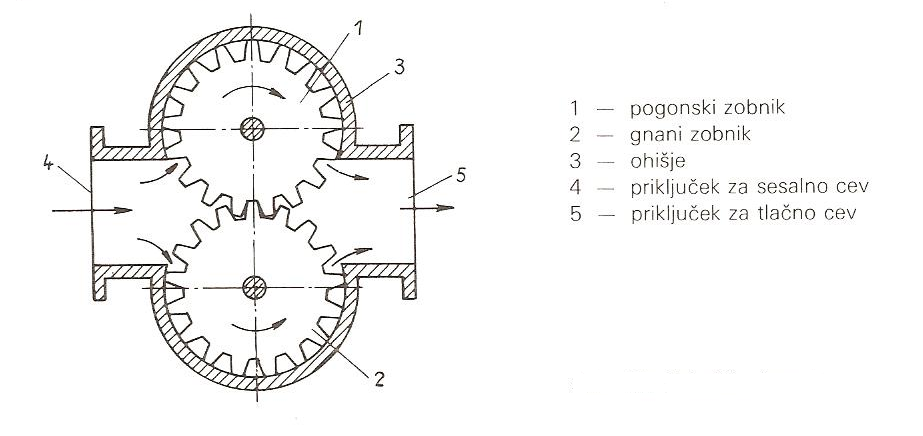                                         Slika 15:  Zobniška črpalka z zunanjim ozobjemZobniška črpalka z notranjim ozobjem je prikazana na sliki 16 in se manj uporablja zaradi zahtevnejše izdelave notranjega ozobja.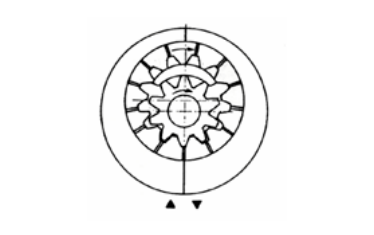                                Slika 16:  Zobniška črpalka z notranjim ozobjem5.1.2 Vijačne črpalkeVijačne črpalke se odlikujejo  z mirnim in tihim delovanjem, saj so brez pulziranja tlaka in pretoka. Delovanje črpalke je prikazano na sliki 18. Tlačni mehanizem predstavlja vijačni par. Delovna prostornina se ustvari med pogonskim vijakom in dvema vijakoma, ki sta nameščena s strani. Vijačna črpalka ima razmeroma visoke izgube, zaradi zračnosti pa se ne uporablja za visoke tlake. Optimalno uporabo dosežemo pri tlaku 50 do 100 barov. Te črpale se izdelujejo za majhne in velike pretoke.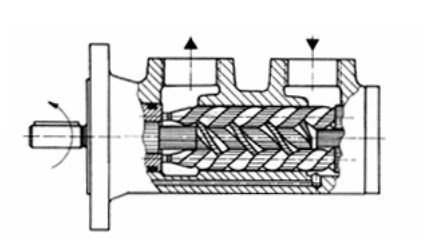                                                          Slika 17: Vijačna črpalka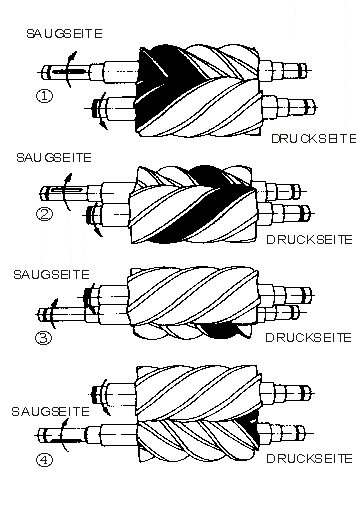                                            Slika 18: Princip delovanja vijačne črpalke5.1.3 Krilne črpalkeKrilne črpalke delimo na dve skupini :                                                                                                                    a)  krilne črpalke s krilci, ki se vrtijo skupaj z rotorjem in                                                                               b)  krilne črpalke s krilci, ki so vgrajena v statorPoleg tega poznamo enosmerne in dvosmerne krilne črpalke. Na sliki 19 je prikazana konstrukcijska izvedba enosmerne krilne črpalke, ki ji lahko z ekscentričnostjo rotorja glede na stator menjamo velikost delovnega volumna in s tem količino pretoka.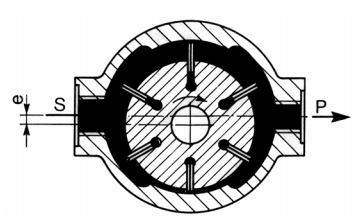                                                  Slika 19: Shema krilne črpalkeDobre lastnosti krilnih črpalk so:                                                                                                                                                              - zelo mirno in tiho delovanje                                                                                                                                  - možnost regulacije pretoka                                                                                                                                                                     - spremembo ekscentričnosti                                                                                                                                        - pretok olja je brez impulzovSlabost teh črpalk je občutljivost na tlačne udarce, ki povzročijo lom krilc. Zaradi tega se za krmiljenje teh črpalk uporabljajo krmilniki poti z negativnim preklopom. Delovni tlak je do 150 barov, izkoristki pa so podobni kot pri zobniški črpalki.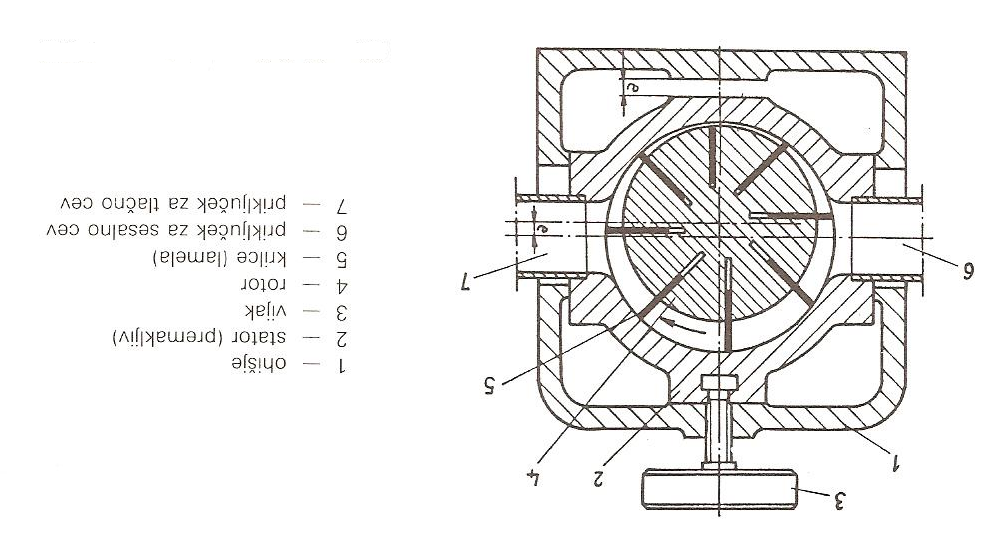                                                          Slika 20: Krilna črpalka5.1.4 Hidravlična črpalka s profilnim rotorjemZa tlake do 100 barov se uporabljajo črpalke s profilnim rotorjem, ki so preprosto izdelane, imajo mirno in brezšumno delovanje, majhne dimenzije, nizko ceno in dolgo življenjsko dobo. Za  te črpalke je značilno, da se uporabljajo v večini primerov za nižje tlake in imajo podobne karakteristike kot zobniške črpalke z notranjim ozobljenjem.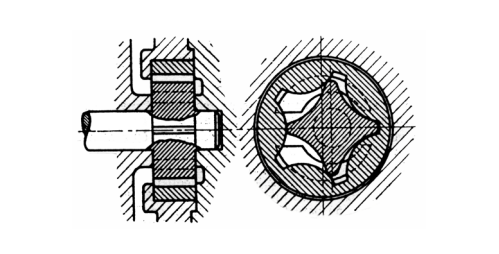                                   Slika 21: Hidravlična črpalka s profilnim rotorjem5.2 Hidravlične črpalke z nihajočimi deli5.2.1 Aksialna batna črpalkaKonstrukcijska rešitev aksialnih batnih črpalk temelji na dveh principih pretvorbe krožnega gibanja v vzdolžno gibanje :                                                                                                                             -  z nagibom gredi  ( kardanska vez )                                                                                                                      -  z nagibom ploščeČrpalke so izvedene s konstantnim in spremenljivim pretokom delovnega volumna. Pri batnih črpalkah z nagibom gredi bati pri svojem vzdolžnem gibanju tlačijo in potiskajo olje preko razvodne plošče v tlačni vod. Z večanjem nagiba gredi se daljša hod batov, s tem pa se veča tudi pretočni volumen. Sesanje se pri tem opravlja na tistih cilindrih, ki so preko razvodne plošče povezani s sesalnim vodom. Izmenično delovanje ( tlačenje in sesanje) nastaja zaradi rotacije bloka črpalke. 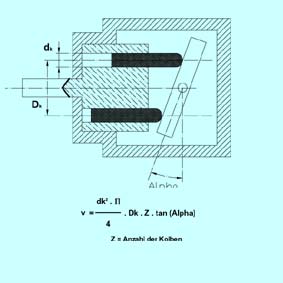                                           Slika 22: Shema aksialne batne črpalkePri izvedbah aksialnih batnih črpalk z nagibno ploščo reguliramo hod batov in s tem pretočno količino (slika 20). V ohišju je vgrajen boben, ki ima po obodu v aksialni smeri krožno razporejene bate . Nagibna plošča je lahko fiksna ali pa nastavljiva. Če je kot 0o , je pretočna količina enaka nič, če pa je nagib plošče v nasprotno smer, pa pretočna količina menja smer gibanja. Obe izvedbi se uporabljata za tlake do 300 barovDobre lastnosti aksialnih batnih črpalk  (obeh izvedb) :                                                                                - dobra stopnja izkoristka                                                                                                                                - mirno in brezšumno delovanje do 200 barov- možnost regulacije pretoka                                - zanesljivost delovanjaMed slabe lastnosti pa lahko štejemo višjo ceno zaradi zahtevnejše izvedbe in kvalitetne izdelave.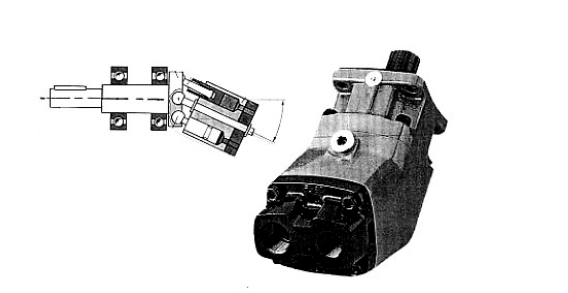                                Slika 23: Batna aksialna črpalka z nagibom gredi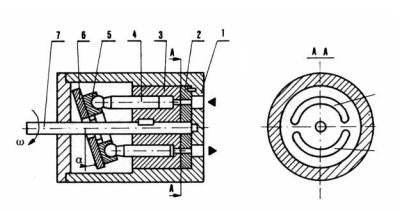                                 Slika 24: Aksialna batna črpalka z nagibno ploščo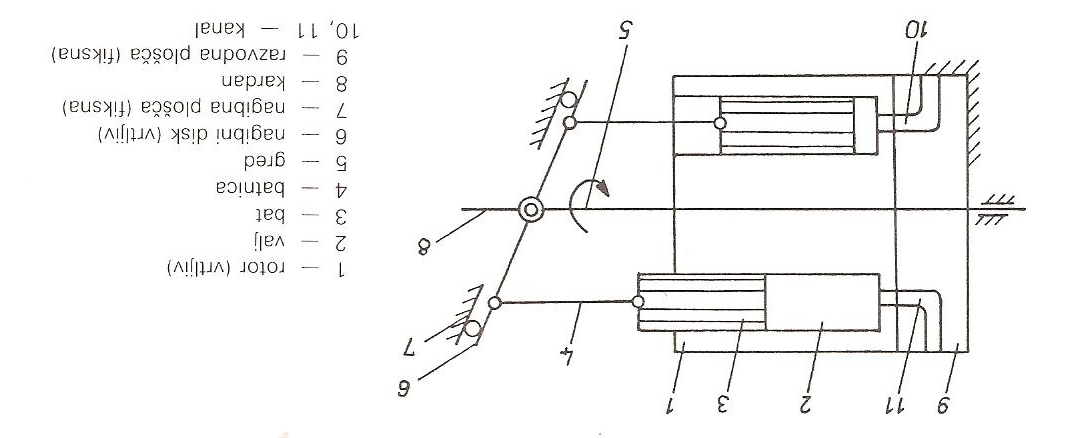                                 Slika 25: Shema batne aksialne črpalke z več bati5.2.2 Radialna batna črpalkaOsnovna karakteristika teh črpalk so radialno razporejeni valji, zaradi česar imajo le-te večje zunanje mere od aksialnih batnih črpalk.  Na sliki 26 je prikazana batna radialna črpalka z ekscentrom. Rotacija ekscentra omogoča gibanje batov v valjih in s tem sesanje in tlačenje.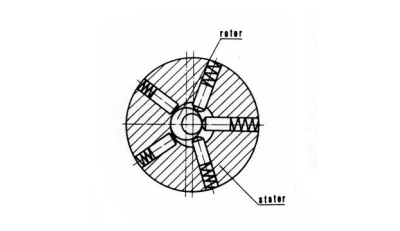                                                  Slika 26: Radialna batna črpalka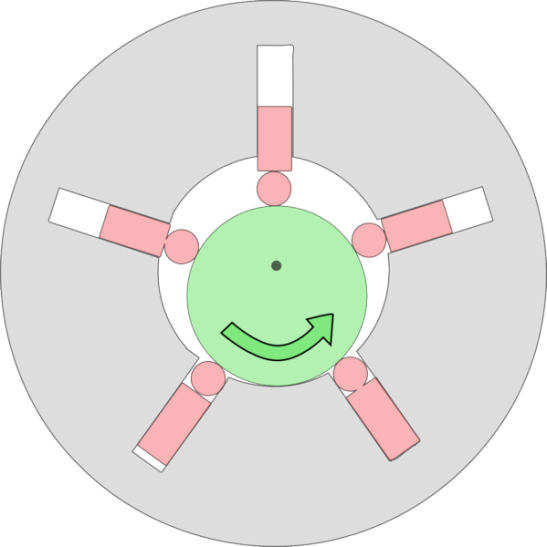                                                  Slika 27: Radialna batna črpalkaDobre lastnosti  črpalke so :                                                                                                                                -  zelo visoki tlaki  (do 600 barov)                                                                                                                       -  možnost regulacije pretoka s pomočjo ekscentra                                                                                               -  visoka stopnja izkoristka ( ηv  ≤ 0,95  )                                                                                                          -  manjša občutljivost na nečistoče v primerjavi z aksialnimiNajvečja uporaba radialnih črpalk je za tlake do 300 barov, sicer pa tudi do 600 barov. Natančnejše karakteristike hidravličnih črpalk in hidromotorjev kaže tabela 28.                                            a                             s                              Slika 28: Tabela hidravličnih črpalk in hidromotorjev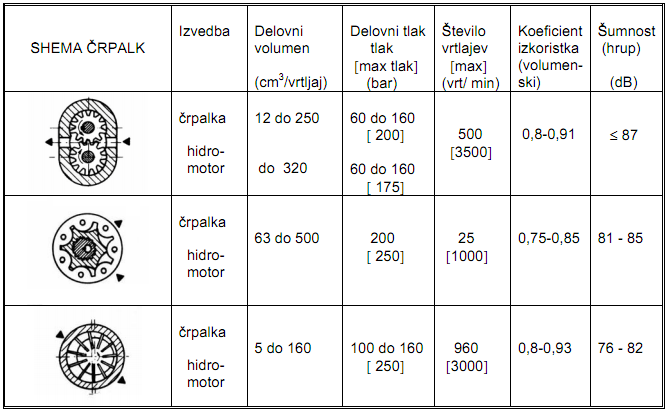 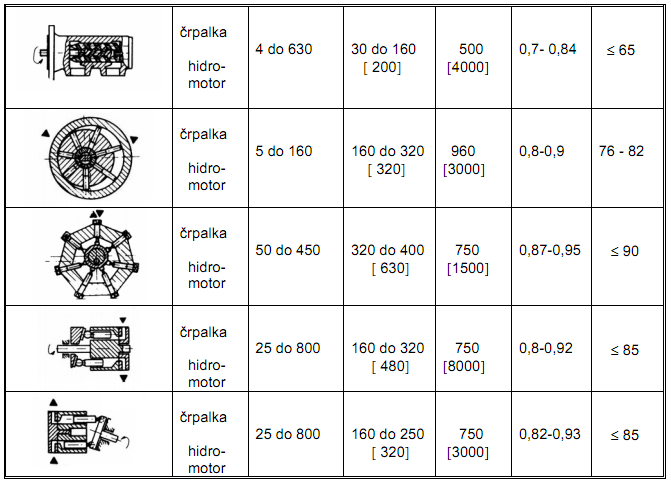 6.0 Vzdrževanje Analize okvar na hidravličnih napravah nam kažejo, da so osnovni vzroki v slabem vzdrževanju hidravličnih naprav ali v nekvalitetnih hidravličnih napravah določenih proizvajalcev. V nadaljevanju bomo obravnavali le vzroke okvar zaradi  slabega vzdrževanja, manj pa ostale vzroke. Prav tako se bomo omejili pri tlačnih tekočinah na hidravlična olja, ki se največ uporabljajo v hidravličnih napravah. Cilj vzdrževanja je zagotoviti čim daljši čas obratovanja hidravličnih sistemov, kar zahteva ustrezno organizacijo vzdrževanja. Poznamo naslednje vrste vzdrževanja hidravličnih sistemov :-  tekoče vzdrževanje                                                                                                                                       -  preventivno vzdrževanje                                                                                                                           -  obnova (revizija) hidravličnih sistemov                                                                                                                -  generalno popraviloTekoče vzdrževanje predstavlja vrsto vsakodnevnih opravil, ki jih mora vzdrževalec vestno in redno opraviti. Ta opravila so:                                                                                                                                                         -  pravilno delo z napravo                                                                                                                                -  kontrola osnovnih parametrov pri obratovanju                                                                                                   -  kontrola višine olja v rezervoarju-  kontrola delovne temperature naprave                                                                                                                          -  spremljanje hitrosti gibanja izvršilnih komponent                                                                                     -  spremljanje šumov                                                                                                                                     -  preverjanje izgub olja na spojih in tesnilih                                                                                                                 -  evidenca časa obratovanja hidravlične naprave in olja Preventivno vzdrževanje temelji na dolgoletnih izkušnjah, kar omogoča, da na osnovi predhodnih okvar pravočasno ugotovimo vzroke in jih odpravljamo. Preventivno vzdrževanje načrtujemo v naprej po določenih urah obratovanja ali v določenih časovnih presledkih.Obnova (revizija) hidravličnega sistema Hidravlični sistem vsebuje vrsto elementov, ki se v obratovanju izrabijo in jih moramo zamenjati. To predpisuje proizvajalec na osnovi življenjske dobe določenih sestavnih elementov sistema. Hidravlični sistem obnavljamo, da podaljšamo njegovo življensko dobo. To lahko naredimo večkrat vse do generalnega popravila naprave.Generalno popravilo hidravličnega sistema sledi po preteku določene obratovalne dobe, ki jo je določil proizvajalec.Če pa pride do večjih okvar že pred tem rokom, moramo to opraviti že prej. To popravilo največkrat izvaja proizvajalec opreme.6.1 Vzroki okvarOsnovni vzroki okvar na hidravličnih napravah so:                                                                                       -   nečistoče v hidravličnem olju                                                                                                                                      -   nedopustna delovna temperatura                                                                                                                                -   prisotnost plinov v hidravlični tekočini                                                                                                                    -   napačno vzdrževanje                                                                                                                                         -   napake v materialih, izdelavi in montaži hidravličnih napravPrvi trije vzroki sodelujejo v 95% vseh napak,  zato jim bomo posvetil veliko pozornosti.Nečistoče v hidravličnem oljuNečistoče v hidravličnem olju predstavljajo trdi delci, smola, voda itd. Vse to je potrebno izločiti iz olja do najmanjše možne mere. Idealno čistega hidravličnega olja ne moremo dobiti.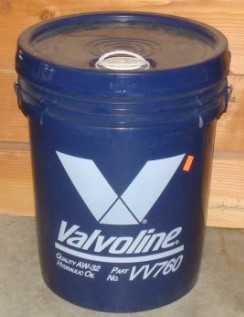                                             Slika 29: Sodček hidravličnega oljaOnesnaženje hidravličnega olja se pojavi, če :                                                                                                               -   pred pričetkom prvega obratovanja ne izperemo hidravličnih izvršilnih in krmilnih                                    ,   komponent cevovodov itd.                                                                                                                               -   rezervoar ni očiščen                                                                                                                              -   se pojavi korozija na notranjih stenah rezervoarja (slaba protikorozijska zaščita notranjih  stesten ali če naprava dlje časa ni obratovala)                                                                                                            -   pravočasno ne ugotovimo povečane obrabe gibljivih delov hidravlične naprave                                                                -   se olje pretaka  skozi prelivni ventil, ker ni  bil pravočasno zamenjan vložek filtra, je olje     neneočiščenoočiščeno                                                                                                                                         -   hidravlični sistem deluje v zelo slabih pogojih (prah, blato, kemijsko agresivna atmosfera itditd.)                                                                                                                                                                                          -   se uporablja  neustrezno hidravlično olje (zaradi višjih temperatur se pojavi oksidacija)Zaradi nečistoč v olju se :                                                                                                                                    -  prekomerno obrabijo drsne površine in s tem poveča zračnost                                                                           -  zamašijo kanali in odprtine pri ventilih                                                                                                                  -  zamašijo odprtine za mazanje                                                                                                                 -  pojavljajo vzdolžni risi na površini drsnih batov ventilov in cilindrov                                                               -  poveča sila za gibanje bata krmilnih ventilov zaradi izločanja smolnatih komponent iz olja inin se le-te oprijemajo na gibljive dele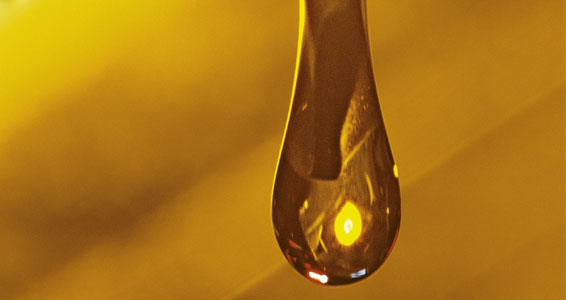                                                 Slika 30: Hidravlično oljeNedopustna delovna temperaturaVisoke in nizke temperature delujejo negativno na hidravlične sisteme. Visoke temperature vplivajo negativno predvsem na fizikalno-kemijske lastnosti hidravličnega olja (hitro staranje olja)  in tesnilnega materiala, lastnosti merilnih naprav in senzorjev. Povečanje temperature vpliva na večje iztočne izgube in s tem tudi izgube energije. Nizke temperature vplivajo negativno na  gostoto in viskoznost hidravličnega olja ter elastičnost in trdnost tesnilnega materiala. Posledica teh sprememb je prav gotovo povečanje potrebne energije za zagon naprave in občutno zmanjšanje mazanja gibljivih delov. Optimalna delovna temperatura hidravlične naprave je v področju 50 do 70 oC. Naprava za kontrolo temperature je sestavni del hidravlične naprave, da se lahko kontrolira temperatura hidravličnega olja v rezervoarju. Povišana delovna temperatura iznad predpisane vrednosti v obratovanju naprave opozarja na spremembe, ki vodijo do okvare naprave. Zato moramo v takih primerih hidravlično napravo izklopiti in odpraviti vzroke za povišanje temperature.Prisotnost plinov v hidravlični napraviZaradi spremembe tlaka se plin iz hidravličnega olja izloča v obliki mehurčkov. Številni mehurčki plina z oljem tvorijo nehomogeno tekočino, ki  vpliva na gostoto, viskoznost in modul elastičnosti olja. Tako se s padcem tlaka v napravi najpogosteje poveča elastičnost volumna olja, kar zmanjša točnost lege izvršilnih komponent. Prisotnost zraka v mineralnem olju pri določenih pogojih lahko povzroči nastajanje pene, ki poslabša mazalne lastnosti olja, povzroča oksidacijo olja in pospešuje korozijo kovinskih delov. V neposredni zvezi s prisotnostjo zraka v hidravlični napravi je pojav kavitacije. Problem nastane zaradi izločanja zraka iz olja v območju nižjega tlaka ter njihovega ponovnega  vpijanja v območju višjega tlaka, kjer nastane erozija kovinskih delcev.7.0 ProizvajalciDandanes je na trgu število hidravličnih črpalk, ki si jih lahko kupimo ogromno. Vsak proizvajalec pa mora zagotoviti, da deluje po standardu ISO 9001:2000, ki določa zahteve za sistem vodenja kakovosti, kjer je doseženo:1. Dokazovanje sposobnosti, da proizvajalec dosledno zagotavlja izdelek, ki ustreza stranki in veljavnim predpisanim zahtevam, in
2. Zagotavlja povečanje zadovoljstva kupcev z učinkovito uporabo sistema, vključno s procesi za nenehno izboljševanje sistema.Vse zahteve tega mednarodnega standarda so splošne in so namenjena za vse organizacije, ne glede na vrsto, velikost in izdelek, ki ga ponuja. Če proizvajalec tega mednarodnega standarda ne mora doseči, sledi odvzem licence.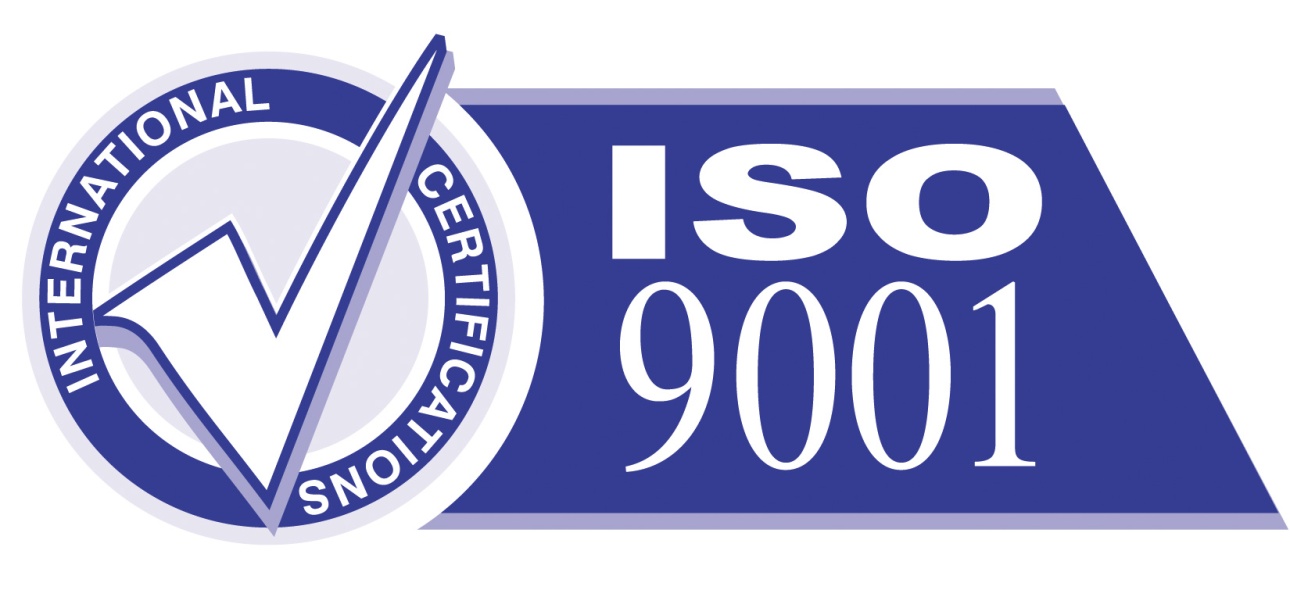                                               Slika 31: Logo standarda ISO 9001LITERATURASTEINMAN FRANCI; HIDRAVLIKA 2. ponatis; Ljubljana: Fakulteta za gradbeništvo in geodezijo; Ljubljana 2010GERŠAK MIRKO; PNEVMATIČNE IN HIDRAVLIČNE NAPRAVE; Lesarska založba; Ljubljana 1998BEOVIČ ANTON; HIDRAVLIKA; Založba Jana Najdič; Ljubljana 1994JECL RENATA; MEHANIKA TEKOČIN IN HIDRAVLIKA; Fakulteta za gradbeništvo Maribor; Maribor 2010ŠC NOVO MESTO, VIŠJA STROKOVNA ŠOLA, HIDRAVLIKA [online]; dostopno na spletnem mestu: http://www.sc-nm.com/scnm/_visja/Documents/3_Hidravlika%205.pdf